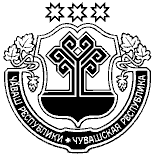 О внесении изменений в постановление администрации Козловского района Чувашской Республики от 31.12.2019 №657В целях установления единого порядка ведения делопроизводства, совершенствования системы документационного обеспечения в администрации Козловского района и руководствуясь решением Собрания депутатов Козловского района Чувашской Республики от 27.03.2020 №2/323 «Об утверждении муниципальных символов (герба и флага) Козловского района Чувашской Республики» администрация Козловского района       п о с т а н о в л я  е т:1.  Внести следующие изменения в постановление администрации Козловского района Чувашской Республики от 31.12.2019 №657 «Об утверждении инструкции по делопроизводству в администрации Козловского района Чувашской Республики»:1.1. В пункте 3.1.4 Инструкции по делопроизводству в администрации Козловского района слова «Государственный герб Чувашской Республики» заменить словами «герб Козловского района Чувашской Республики».1.2. Пункт 3.3.1. Реквизит «Государственный герб Чувашской Республики» изложить в следующей редакции:«3.3.1. Реквизит «Герб Козловского района Чувашской Республики»Изображение герба Козловского района Чувашской Республики помещается по середине верхнего поля бланка документа над реквизитами администрации - автора документа, на расстоянии 10 мм от верхнего края листа. Изображение герба Козловского района Чувашской Республики помещается на бланках документов в соответствии с решением Собрания депутатов Козловского района Чувашской Республики от 27.03.2020 №2/323 «Об утверждении муниципальных символов (герба и флага) Козловского района Чувашской Республики».1.3. Приложения №№1, 2, 3, 4, 6, 7, 8, 9, 10  инструкции по делопроизводству в администрации Козловского района Чувашской Республики изложить в редакции согласно приложению к настоящему постановлению. 2. Руководителям управления, отделов и секторов администрации района принять настоящее постановление к руководству и исполнению.3. Настоящее постановление вступает в силу с 02 апреля 2020 года.4. Контроль за исполнением настоящего постановления возложить на заместителя главы администрации - начальника отдела организационно-контрольной, правовой и кадровой работы администрации Козловского района  Дмитриева Е.Ю.Главы администрацииКозловского  района                                                                                               А.И. Васильев                                                                        Приложение к постановлению администрации Козловского района от 01.04.2020 №146«Приложение № 1    к п. 3.1.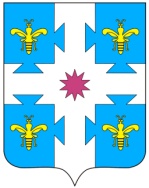 Образец бланка постановления Приложение № 2к п.3.1.Образец бланка  распоряженияПриложение № 3к п.3.1. Образец бланка протоколаПриложение № 4к п. 3.1. Образец бланка письмаПриложение № 6    к п.п. 3.4.2.4.О подготовке и проведении празднованияв Козловском районе 73-й годовщиныПобеды в Великой Отечественной войне1941-1945 годов	В соответствии с распоряжением Кабинета Министров Чувашской Республики от 19 марта 2018 г. № 142-р администрация Козловского района п о с т а н о в л я е т:	1. Утвердить состав организационного комитета, программу, смету расходов празднования в Козловском районе 73-й годовщины Победы в Великой Отечественной войне 1941-1945 годов (Приложения № 1, 2,3).	2. Рекомендовать администрациям Козловского городского и сельских поселений, организациям всех форм собственности принять активное участие в подготовке и проведении мероприятий, посвященных дням воинской славы и памятным датам России, в том числе по увековечению памяти воинов – сохранению памятников и обелисков, обустройству территорий, присвоению имен героев улицам и площадям, а также благоустройству и праздничному оформлению населенных пунктов.	3. Отделу информационных ресурсов администрации Козловского района опубликовать настоящее постановление в средствах массовой информации.Глава администрацииКозловского района                             подпись                                                     А.И. ВасильевОбразец оформления постановления Приложение № 7к п.п.3.4.2.4.Об утверждении инструкции по делопроизводству в администрации Козловского района Чувашской РеспубликиВ целях установления единого порядка ведения делопроизводства, совершенствования системы документационного обеспечения в администрации Козловского района:1. Утвердить Инструкцию по делопроизводству в администрации  Козловского района  (Приложение № 1).2. Руководителям управления, отделов и секторов администрации района принять данную инструкцию к руководству и исполнению.3. Рекомендовать бюджетным, автономным учреждениям Козловского района принять соответствующую инструкцию по делопроизводству.4. Признать утратившим силу распоряжение администрации Козловского района Чувашской Республики от  01.07.2004 №  530 «Об утверждении инструкции по делопроизводству в органах самоуправления Козловского района Чувашской Республики». 5. Контроль за исполнением настоящего постановления возложить на заместителя главы администрации -начальника отдела организационно-контрольной, правовой и кадровой работы администрации Козловского района  Дмитриева Е.Ю.Главы администрацииКозловского  района                                                                                               А.И. Васильев                                                                        Образец оформления  распоряжения Приложение № 8к п..3.4. 3.Председательствующий –Васильев А.И.Секретарь –Зеленова М.В.Присутствовали: 30 человек (список прилагается)ПОВЕСТКА ДНЯ:1. О мерах по реализации ...2. О ..............................1. СЛУШАЛИ:   Фамилия И.О.- текст прилагается или краткая запись выступления.   ВЫСТУПИЛИ:   Фамилия И.О.- краткая запись выступления   Фамилия И.О.- краткая запись выступления   ПОСТАНОВИЛИ (РЕШИЛИ):   1.1.   1.2. ...2. СЛУШАЛИ:   ВЫСТУПИЛИ:   ПОСТАНОВИЛИ (РЕШИЛИ):Председательствующий          		Подпись                        	          А.И. ВасильевСекретарь                      			Подпись                      	          М.В. ЗеленоваОбразец оформления полного протокола Приложение № 9к п.3.4. 3.Председатель – Фамилия И.О.Секретарь – Фамилия И.О.Присутствовали: Фамилия И.О., Фамилия И.О., Фамилия И.О. ….(Ф.И.О. в алфавитном порядке)                                                              Приглашенные: Фамилия И.О., Фамилия И.О. … I. О выполнении годового плана …(Фамилия И.О.*, Фамилия И.О., Фамилия И.О.)    	1. Принять к сведению ...    	2. Первому заместителю главы администрации (Фамилия И.О.) ...      	II. О введении мер по ....(Фамилия И.О., Фамилия И.О., Фамилия И.О.)	1. Подготовить к заседанию материалы ...Председатель                                                подпись                                            И.О. ФамилияСекретарь                                                       подпись                                          И.О. Фамилия*Первой указывается фамилия и инициалы основного докладчика, затем – фамилия и инициалы лиц, участвовавших в обсуждении вопросаОбразец оформления краткого протоколаПриложение № 10к п. 3.4.5.Уважаемый Сергей  Геннадьевич!	___________________________________________________________________________________________________________________________________________________________________________________________________________________________________________________________________________________________________________________________________________________________________________________________________________________________________________________________________________________________________________Глава администрацииКозловского района					       			     	А.И. ВасильевТимофеев Алексей Александрович8(835-34) 2-25-65Образец оформления  служебного письма»ЧĂВАШ РЕСПУБЛИКИНКУСЛАВККА РАЙОНАДМИНИСТРАЦИЙĔАДМИНИСТРАЦИЯКОЗЛОВСКОГО РАЙОНАЧУВАШСКОЙ РЕСПУБЛИКИул. Ленина,  д. 55, г. Козловка, 429430Тел. (83534) 2-12-15,  факс 2-12-32e-mail: kozlov@cap.ru«___» ______ 201_ г. № _________На № ____   от  ______ 201_ г.ЧĂВАШ РЕСПУБЛИКИНКУСЛАВККА РАЙОНАДМИНИСТРАЦИЙĔАДМИНИСТРАЦИЯКОЗЛОВСКОГО РАЙОНАЧУВАШСКОЙ РЕСПУБЛИКИул. Ленина,  д. 55, г. Козловка, 429430Тел. (83534) 2-12-15,  факс 2-12-32e-mail: kozlov@cap.ru«___» ______ 201_ г. № _________На № ____   от  ______ 201_ г.Заместителю Председателя Кабинета Министров - министру сельского хозяйства Чувашской РеспубликиАртамонову С.Г.